Professional WeddingVideography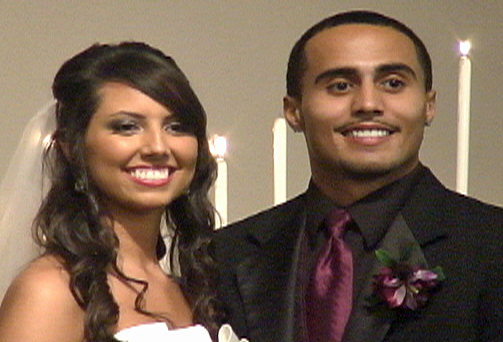 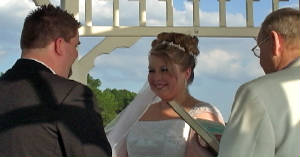 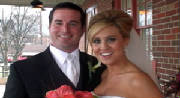 Package Options(see back for package descriptions)Ceremony Only   $350Reception Only   $200Ceremony & Reception Package	 $550Grant Keller Weddingswww.grantkellervideography.webstarts.com (870) 530-3249  GrantKellerWeddings on 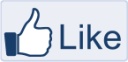 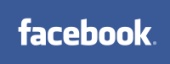 Ceremony ONLY Package ($350) includes: Videographer arrives 90 minutes prior to ceremony start time for set-up and filming of any pre-ceremony activities.Two cameras are used to capture different angles, as well as close-ups and wide shots.Cameras are mobile with no cords for easy movement and fast set-up.Wireless microphone is used during the ceremony to capture vows and other dialogue.Fully edited ceremony video includes professional special effects such as animated transitions, slow motion, titles, music, etc.Receive 2 copies your wedding DVD in hard cases featuring pictures of the bride and groom.  Extra copies may be purchased for $10.00 each.Wedding DVD includes Title and Chapter Menus for easy navigation.(optional) DVD includes wedding party credits and any special thanks you wish to send to family and guests.(optional) DVD includes private interview of Bride and Groom about the marriage proposal, their first date, etc.(optional) Request special love songs to be used on your wedding DVD.Reception ONLY Package ($200) includes:Videographer attends and captures the reception for a maximum of 2 hours.  When planning your reception, anything you want to appear in your video needs to occur during the first 2 hours of the reception (special dances, cake cutting, garter/bouquet toss, etc.).  At your request, the videographer may stay beyond the 2 hours maximum for a price of $100 per extra hour.Two cameras are used to capture different angles, as well as close-ups and wide shots.Video includes footage of reception decorations and arrangements.Wireless microphone may be used during portions of the reception to capture dialogue (during special dances, cake cutting, garter/bouquet toss, etc.).(optional) Video well wishes from members of your wedding party and your guests.Ceremony & Reception Package ($550) includes:  ALL of the Above